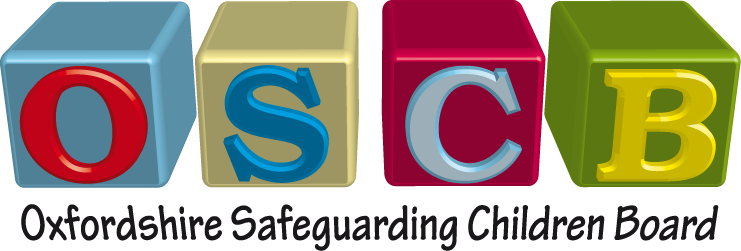 Page Title Page Number Overview of OSCB TrainingInformation on Core Safeguarding TrainingWhat course should I do?
Frequently asked questions (FAQs)
Non-Attendance / Cancellations
OSCB Trainers
Becoming a Trainer for the OSCB
Additional Training Information
 - Freelance Training
 - Training via other providers
 - Training in Schools
Additional Training (not provided by OSCB)
 - Prevent/WRAP Training
 - Domestic Abuse Champions Training
 - Safer Recruitment Training
 - Safeguarding Adults Training Page 4
Page 5 
Page 5 
Page 6 & 7
Page 7
Page 8
Page 8

Page 8
Page 8
Page 9Page 9
Page 9
Page 10
Page 10OSCB Core Safeguarding CoursesGeneralist Safeguarding Training
Advanced Safeguarding TrainingDesignated Lead Safeguarding TrainingPage 11
Page 12
Page 13
Page 14Early Years Safeguarding Courses
Generalist Safeguarding Training
Designated Lead Safeguarding Training
Safer Recruitment TrainingPage 15
Page 16
Page 17
Page 18Themed Safeguarding Courses
Child Sexual Exploitation (CSE)Child Sexual Development: Healthy & Unhealthy Sexual Behaviours 
Consent and Sexual Health AwarenessDigital Safeguarding – Reducing Risk & Building Resilience 
Drugs and Alcohol Awareness 
Early Help AssessmentFemale Genital Mutilation (FGM) – An Introduction
Safeguarding Disabled Children
Safeguarding Young Carers Enhanced and Champions 
Sexual Abuse Workshop
Substance Misuse and Parenting 
Working with Boys and Young Men
Young People and Mental Health Anxieties Workshop 
Self-Harm WorkshopPage 19
Page 20Page 20
Page 21
Page 22
Page 23
Page 24Page 25
Page 25
Page 26
Page 27
Page 27
Page 27
Page 28
Page 28
Page 29E-learning Courses
Page 30 & 31
Useful Information / Links Page 32Generalist Safeguarding This training is aimed at those working with Children and/or Young People with Regular unsupervised contact (i.e. 3 or more times/day within a 30-day period)
Please Note: Generalist Safeguarding must be completed every 3 years. Advanced Safeguarding This training is aimed at those professionals who regularly work one to one with children and/or young people (i.e. hub workers, Health Visitors, SEN teachers and GPs).
Please Note: Advanced Safeguarding training must be renewed every 2 years. (if no other core course is attended)Designated Safeguarding LeadThis training is aimed at Designated / Named Safeguarding leads within a school/setting/organisation that have leadership or management responsibilities to safeguarding Children and Young People within their role. The course will cover in-depth information on safeguarding responsibilities and dealing with concerns raised by colleagues. 
Please Note: Designated Safeguarding Lead Training must be renewed every 2 years.How do I book onto a safeguarding training 
course?Each professional who needs to complete online or attend face-to-face training needs to register and book onto a course via the OSCB online training/booking system: http://training.oscb.org.uk/ I need to book a course for multiple staff members; can I book all at once?No; each professional will need to register with a personal email address or personal work email address and not use the generic email address for their workplace. e.g. janebrown@nursery.co.uk or janebrown@email.com  and not admin@nursery.co.ukWhy is the system asking for my line managers email address?On registration, you will be required to add your line manager’s email address. This is for the following reasons:Evaluation - Your manager will be contacted 3 months after your attendance at a course with a request to respond to an evaluation survey of how the course has impacted on your practicePayment - In the event of non-attendance, your line manager will be contacted to make payment arrangements for the £50 non-attendance feeChildminders: Please add your own details under the request for Line Manager email addressFoster Carers: Please enter your Supervising Social Worker's details for Line Manager email addressI can no longer attend a course I’ve booked onto,
what do I do?What happens if I don’t pay the charge from late cancellation or non – attendance? As demand for OSCB courses are high and courses quickly become fully booked, early cancellation is important in order that the place may be offered to another delegateYou are able to cancel your own place 6 working days before the course by logging into the OSCB training / booking system.If you wish to cancel your place less than 6 days before the date of the course you must email us as you will not be able to cancel your own place.Late cancelations will incur a £50 charge. Booking of further courses will be blocked until payment is received. I have attended the course, 
how do I get my certificate of attendance?The register will be processed up to 5 working days after the date of the training. You will need to complete an online multi choice evaluation before you can access your certificate. Booking of further courses will be blocked until evaluation has been completed. 